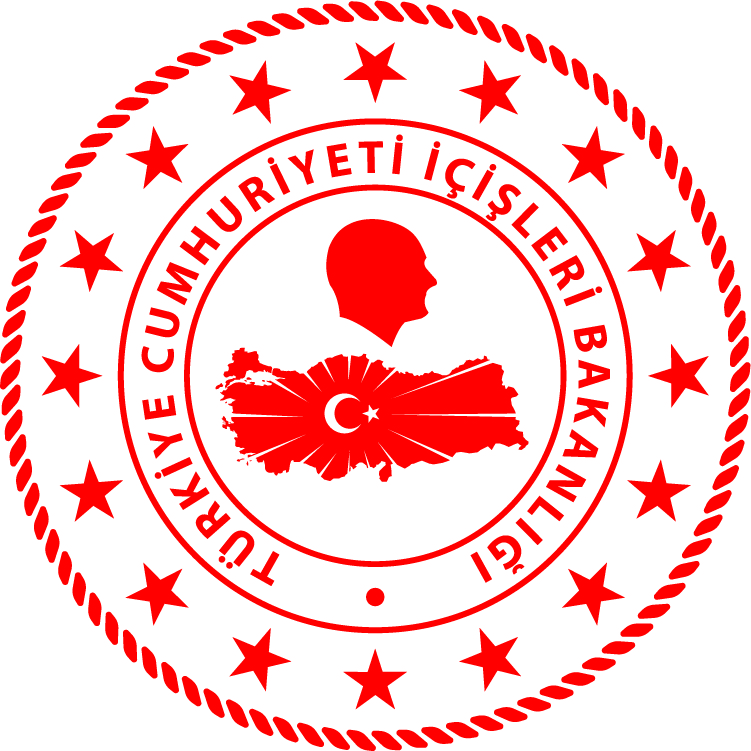 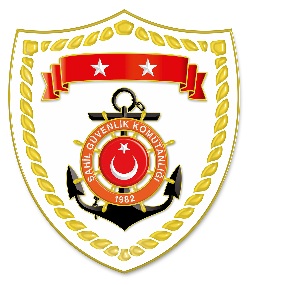 Marmara BölgesiS.NUTARİHTESPİTUYGULANAN İDARİ PARA CEZASI MİKTARI (TL)CEZANIN KESİLDİĞİİL/İLÇE-MEVKİİAÇIKLAMA101 Nisan 2020Yasak sahada trol ile su ürünleri avcılığı yapmak
(2 işlem)60.000BURSA/GemlikToplam5 işleme 98.400 TL idari para cezası uygulanmıştır.201 Nisan 2020Yardımcı balıkçı gemisi olarak ruhsat tezkeresi düzenlenmiş balıkçı gemisinin avcılık faaliyetinde kullanılması ve bu gemide avcılıkta kullanılan istihsal vasıtasının bulundurulması (2 işlem)13.400BURSA/GemlikToplam5 işleme 98.400 TL idari para cezası uygulanmıştır.301 Nisan 2020Ruhsat tezkeresini almadan gemilerle ticari amaçlı su ürünleri avcılığı yapmak25.000BURSA/GemlikToplam5 işleme 98.400 TL idari para cezası uygulanmıştır.